КОНВЕЙЕР ЛЕНТОЧНЫЙОпросный лист №_______________2. Технические характеристики конвейераХарактеристики транспортируемого грузаУсловия работы конвейераПриводУстройство натяжноеОсновной комплект конвейераЗагрузочное устройствоРазгрузочные устройстваОчистные устройстваУстройства безопасности и автоматизацииГеометрическая схема конвейераЗаполненный опросный лист Вы можете направить нам по электронной почте info@sibtenzo.com.Для получения консультации Вы можете позвонить нам по телефону 8 (384-2) 67-22-92.Будем рады помочь Вам!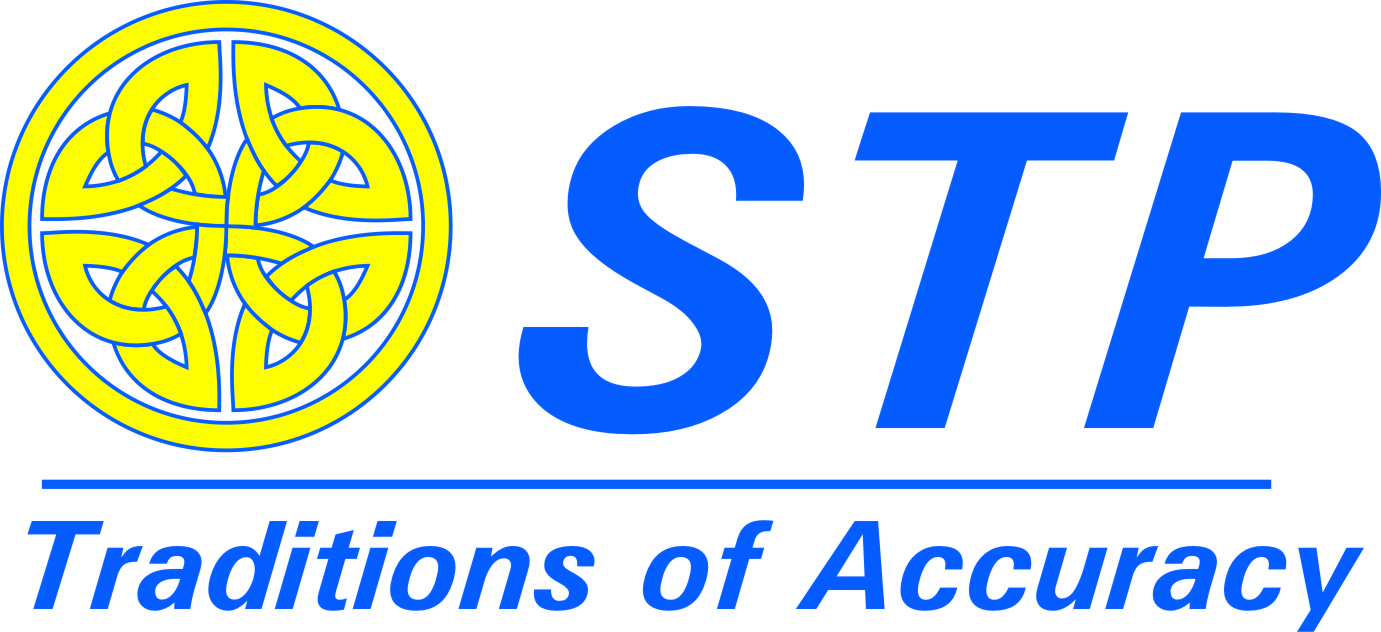 ООО УК «СИБТЕНЗОПРИБОР»650070, Кемеровская область, г. Кемерово, пер. Щегловский, д. 1, помещение 4ИНН  4205274144, КПП 420501001, ОГРН 1134205022093,Расч./счет 40702810726000000671 в ОТДЕЛЕНИИ N 8615ПАО СБЕРБАНК РОССИИ Г. КЕМЕРОВО Кор./счет 30101810200000000612, БИК 043207612 Тел. приемной: 8 (384-2)  77-75-35 доб. 700;  E-mail: priem@sibtenzo.com!Пожалуйста, ответьте на все вопросы. Информация, полученная из заполненного Вами опросного листа, необходима нам для определения конструкции дозатора, который в наибольшей степени соответствует вашим требованиям.Пункты, отмеченные * - ОБЯЗАТЕЛЬНЫ К ЗАПОЛНЕНИЮ.        1.  Контактная информация        1.  Контактная информацияПредприятие:ФИО, должность контактного лицаТелефон, факс, E-Mail контактного лицаНаименование характеристикиВеличинаПримечаниеШирина ленты, мм 300,  400,  500,  650,  800,  1000,  1200,  1400,  1600Длина конвейера 	а) по трассе	б) по горизонтали	 м	 мВысота подъема	 мПроизводительность	а) насыпная	б) объемная	в) штучная	 т/ч	 м3/ч	 шт./чУгол наклона 	а) наибольший на трассе	б) средний на трассе	 град	 градСкорость движения ленты	 м/сТип конвейера стационарный мобильный, на колесах катучий поворотный подвесной закрытый реверсивныйНаименование характеристикиВеличинаПримечаниеНаименованиеТип груза сыпучий штучныйНасыпная масса	 т/м3Кусковатость (размеры)	 ммТемпература груза	 градСодержание влаги	 %Наименование характеристикиВеличинаПримечаниеУсловия эксплуатации шахта помещение, галерея открытый воздухДиапазон температур	 градВлажность	 %Наименование характеристикиВеличинаПримечаниеТип редуктор + электродвигатель мотор-редуктор мотор-барабанТип электродвигателя, мотор-редуктора, мотор-барабанаТип редуктора, передаточное число редуктораВзрывозащита да /  нетКоличество приводов	 штМощность	а) одного электродвигателя	б) суммарная	 кВт	 кВтЧисло оборотов электродвигателя	 об/минНапряжение сети, В 220 380 660 1140 6000Наименование характеристикиВеличинаПримечаниеТип телескоп тележка рамное (вертикальное) винтовоеТип натяжения (кроме винтового) груз (90 кг.) лебедка электрическаяХод натяжки (длина телескопа)	 мНапряжение сети, В 220 380 660 1140 6000Наименование характеристикиВеличинаПримечаниеДиаметр приводного барабана 150,  219,  250,  315,  400,  500,  630,  800,  1000Тип футеровкиДиаметр натяжного барабана 150,  219,  250,  315,  400,  500,  630,  800,  1000Диаметр разгрузочного барабана (при наличии), мм 150,  219,  250,  315,  400,  500,  630,  800,  1000Диаметр концевого барабана (при наличии), мм 150,  219,  250,  315,  400,  500,  630,  800,  1000Диаметр отклоняющего барабана (при наличии), мм 150,  219,  250,  315,  400,  500,  630,  800,  1000Диаметр оборотного барабана (при наличии), мм 150,  219,  250,  315,  400,  500,  630,  800,  1000Тип става жесткий болтовой, быстроразборный (безболтовой)Длина секции става	 мДиаметр роликов, мм 89,  102,  108,  114,  127,  133,  159,  194,  219Роликоопора верхней ветви желобчатая трехроликовая желобчатая двухроликовая плоскаяРасстояние (шаг) между верхними роликоопорами	 мРоликоопора нижней ветви желобчатая трехроликовая желобчатая двухроликовая плоскаяРасстояние (шаг) между нижними роликоопорами	 мЦентрирующая роликоопора верхняя	 штЦентрирующая роликоопора нижняя	 штНаименование характеристикиВеличинаПримечаниеТип воронка загрузочная лоток, формирователь потока амортизирующие роликоопоры амортизирующий стол (балки) металлический желобРасстояние (шаг) между амортизирующими роликоопорами в месте загрузки	 мКоличество	 штДлина	 мНаименование характеристикиВеличинаПримечаниеТип плужковый сбрасыватель разгрузочная тележкаКоличество	 штНаправление сброса направо налево в обе стороныНаименование характеристикиВеличинаПримечаниеНаружная очистка ленты скребок для очистки ленты электрическая щеткаТип наружной очистки грузовая пружиннаяВнутренняя очистка ленты устройство очистное плужковое скребокТип внутренней очистки грузовая пружиннаяОчистители барабанов приводного натяжного концевого разгрузочного обводногоНаименование характеристикиВеличинаПримечаниеУстройство выключающее канатное	 штУстройство контроля схода ленты	 штУстройство контроля скорости лентыКонцевой выключатель	 штПульт местного управления	 штШкаф управленияУстройство плавного пускаЧастотный преобразователь